Уважаемые коллеги!Министерство природных ресурсов и экологии Республики Бурятия информирует Вас о том, что Общественно-информационное агентство «Новости России» и редакция журнала «Экономическая политика России» (учрежден 12.04.2007 года Минэкономразвития России, Минпромторгом России, Минобрнауки России и Росстатом, свидетельство о регистрации ПИ № ФС77-27975) формируют на портале https://rusregioninform.ru/ Общественный обзор «Стратегия социальной поддержки населения субъектов РФ – 2023», в соответствии с задачей информирования широких кругов общественности и федеральных органов государственной власти в деле обеспечения роста благосостояния и качества жизни граждан на территориях регионов России, обозначенная Президентом РФ В.В. Путиным на заседании Президиума Государственного Совета, посвящённого аспектам социальной поддержки граждан.Целью данного бесплатного информационного ресурса является демонстрация эффективных направлений деятельности региональных и муниципальных органов управления касательно повышения общественного доверия к власти в вопросах занятости и трудовых отношений, жилищного, дорожного строительства и градостроительства, продовольственной, промышленной, транспортной и экологической безопасности, улучшения доступности и качества услуг систем энергетики, связи и ЖКХ, медицинской помощи, системы ЗАГС, развития поддержки торговли и предпринимательства, культурно-спортивного, научно-образовательного потенциала, гражданской, финансовой, правовой и социальной защиты населения субъектов Российской Федерации.При подготовке Общественного обзора «Стратегия социальной поддержки населения субъектов РФ – 2023» учитываются основные тезисы Указа Президента РФ В.В. Путина «О национальных целях развития России до 2030 года», в том числе, необходимость увеличения численности населения страны, повышения уровня жизни граждан, создания комфортных условий для их проживания.Участники формирования Общественного обзора «Стратегия социальной поддержки населения субъектов РФ – 2023» федеральные, региональные и муниципальные государственные органы управления, а также учреждения, организации и предприятия всех видов муниципальных образований с учетом добавлений Федерального закона от 27 мая 2014 года № 136−ФЗ (сельское поселение, городское поселение, муниципальный район, городской округ, внутригородская территория города федерального значения, городской округ с внутригородским делением, внутригородской район).Актуальные материалы о позитивных достижениях государственных органов управления субъектов РФ и муниципальных образований, освещающие тенденции реализации федеральных программных мероприятий и проектов, будут размещаться на сайте: https://rusregioninform.ru/category/novosti-regionov.Поскольку формирование Общественного обзора «Стратегия социальной поддержки населения субъектов РФ – 2023» содействует выявлению лучших решений и практик, максимально учитывающих интересы, нужды и запросы жителей субъектов РФ, Общественно-информационное агентство «Новости России» просит разместить информацию о формировании Общественного обзора «Стратегия социальной поддержки населения субъектов РФ – 2023» на официальных интернет-ресурсах Вашего ведомства, учреждений и организаций.Исп.: Аюшеева Дарима Михайловна8 (3012) 44-18-17Список рассылкиКомитет по информационной политике Администрации Главы РБ и Правительства РБАдминистрация г. Улан-УдэАдминистрация МО «город Северобайкальск»Администрация МО «Баргузинский район»Администрация МО «Баунтовский эвенкийский район»Администрация МО «Бичурский район»Администрация МО «Джидинский район»Администрация МО «Еравнинский район»Администрация МО «Заиграевский район»Администрация МО «Закаменский район»Администрация МО «Иволгинский район»Администрация МО «Кабанский район»Администрация МО «Кижингинский район»Администрация МО «Курумканский район»Администрация МО «Кяхтинский район»Администрация МО «Муйский район»Администрация МО «Мухоршибирский район»Администрация МО «Окинский район»Администрация МО «Прибайкальский район»Администрация МО «Северо-Байкальский район»Администрация МО «Селенгинский район»Администрация МО «Тарбагатайский район»Администрация МО «Тункинский район»Администрация МО «Хоринский район»Общественная палата Республики БурятияМинистерствоприродных ресурсов иэкологии РеспубликиБурятия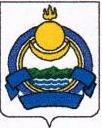 БУРЯАД Уласай Байгаалиин нөөсэнүүдэй болон байгаали хамгаалгын яаманБУРЯАД Уласай Байгаалиин нөөсэнүүдэй болон байгаали хамгаалгын яаман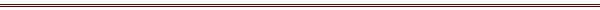 670034, г. Улан-Удэ, ул. Революции 1905 г.,11аТел./факс (3012) 44-16-15E-mail:   info@mpr.govrb.ruНа №                             от670034, г. Улан-Удэ, ул. Революции 1905 г.,11аТел./факс (3012) 44-16-15E-mail:   info@mpr.govrb.ruНа №                             от670034, г. Улан-Удэ, ул. Революции 1905 г.,11аТел./факс (3012) 44-16-15E-mail:   info@mpr.govrb.ruНа №                             от